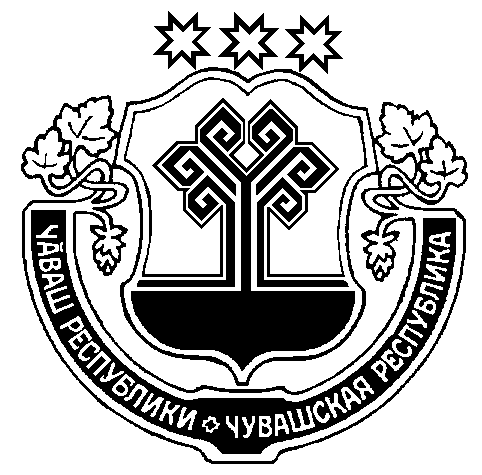 Об утверждении Порядка формирования перечня налоговых расходов Большесундырского сельского поселения  Моргаушского района Чувашской Республики и   оценки налоговых расходов  Большесундырского сельского поселения Моргаушского района Чувашской РеспубликиВ соответствии со статьёй 174.3 Бюджетного кодекса Российской Федерации, постановлением Правительства Российской Федерации от 22 июня . № 796 «Об общих требованиях к оценке налоговых расходов субъектов Российской Федерации и муниципальных образований», постановлением Кабинета Министров Чувашской Республики от 25 сентября 2019г. № 395 «Об утверждении Порядка формирования перечня налоговых расходов Чувашской Республики»  администрация Большесундырского сельского поселения Моргаушского района Чувашской Республики постановляет: 1. Утвердить прилагаемый Порядок формирования перечня налоговых расходов Большесундырского сельского поселения Моргаушского района Чувашской Республики и оценки налоговых расходов Большесундырского сельского поселения Моргаушского района Чувашской Республики.2. Настоящее постановление вступает в силу после его официального опубликования.Глава  Большесундырского сельского поселенияМоргаушского района Чувашской Республики                                              Н.А.МарееваУтвержден постановлением администрации Большесундырского сельского поселения   Моргаушского района Чувашской Республикиот 19.11.2019 г. № 83(Приложение)Порядок формирования перечня налоговых расходов Большесундырского сельского поселения Моргаушского района Чувашской Республики и оценки налоговых расходов Большесундырского сельского поселения Моргаушского района Чувашской Республики Общие положения1.1. Настоящий Порядок определяет процедуру формирования перечня налоговых расходов Большесундырского сельского поселения Моргаушского района Чувашской Республики и оценки налоговых расходов Большесундырского сельского поселения Моргаушского района Чувашской Республики (далее - Порядок).         1.2. В целях настоящего Порядка применяются следующие понятия и термины:1.2.1. перечень налоговых расходов Большесундырского сельского поселения Моргаушского района Чувашской Республики - документ, содержащий сведения о распределении налоговых расходов соответствии с целями муниципальных программ Большесундырского сельского поселения Моргаушского района Чувашской Республики; 1.2.2. оценка налоговых расходов Большесундырского сельского поселения Моргаушского района Чувашской Республики - комплекс мероприятий по оценке объемов налоговых расходов Большесундырского сельского поселения Моргаушского района Чувашской Республики, обусловленных налоговыми льготами, освобождениями и иными преференциями по налогам, предоставленными налогоплательщикам, а также по оценке эффективности налоговых расходов Большесундырского сельского поселения Моргаушского района Чувашской Республики;1.2.3. оценка эффективности налоговых расходов Большесундырского сельского поселения Моргаушского района Чувашской Республики - комплекс мероприятий, позволяющих сделать вывод о целесообразности и результативности предоставления плательщикам налоговых льгот, освобождений и иных преференций по налогам исходя из целевых характеристик налогового расхода Большесундырского сельского поселения Моргаушского района Чувашской Республики;1.2.4. социальные налоговые расходы Большесундырского сельского поселения Моргаушского района Чувашской Республики - целевая категория налоговых расходов Большесундырского сельского поселения Моргаушского района Чувашской Республики, обусловленных необходимостью обеспечения социальной защиты (поддержки) населения;1.2.5. технические налоговые расходы Большесундырского сельского поселения Моргаушского района Чувашской Республики - целевая категория налоговых расходов Большесундырского сельского поселения Моргаушского района Чувашской Республики, предполагающих уменьшение расходов плательщиков, воспользовавшихся налоговыми льготами, освобождениями и иными преференциями по налогам, финансовое обеспечение которых осуществляется в полном объеме или частично за счет бюджета Большесундырского сельского поселения Моргаушского района Чувашской Республики;1.2.6. целевые характеристики налогового расхода Большесундырского сельского поселения Моргаушского района Чувашской Республики - сведения о целях предоставления, показателях (индикаторах) достижения целей предоставления налоговой льготы, освобождения и иной преференции по налогам;1.2.7. сводная информация о результатах оценки налоговых расходов Большесундырского сельского поселения Моргаушского района Чувашской Республики - информация об объемах налоговых расходов и результатах проведенной оценки эффективности налоговых расходов, формируется в разрезе налоговых расходов Большесундырского сельского поселения Моргаушского района Чувашской Республики.1.3. Результаты оценки налоговых расходов используются для:- разработки основных направлений бюджетной и налоговой политики Большесундырского сельского поселения Моргаушского района Чувашской Республики;- разработки проекта бюджета Большесундырского сельского поселения Моргаушского района Чувашской Республики на очередной финансовый год и на плановый период;- своевременного принятия мер по отмене неэффективных налоговых расходов;- разработки предложений по совершенствованию мер государственной поддержки отдельных категорий налогоплательщиков.II.  Порядок формирования перечня налоговых расходов Большесундырского сельского поселения Моргаушского района Чувашской Республики2.1.  Финансовый  отдел администрации Моргаушского района Чувашской Республики (далее – финансовый отдел) в рамках выполнения Соглашения о передаче части полномочий по вопросам составления проекта бюджета, учета исполнения бюджета, осуществления контроля за его исполнением, составления отчета об исполнении бюджета Большесундырского сельского поселения Моргаушского района Чувашской Республики (далее – Соглашение)  совместно с  администрацией Большесундырского сельского поселения Моргаушского района Чувашской Республики  ежегодно в срок до 01 ноября формирует  перечень налоговых расходов Большесундырского сельского поселения Моргаушского района Чувашской Республики по форме,  в соответствии с приложением №1  к  настоящему Порядку.2.2. В случае внесения в текущем году изменений в перечень и структуру муниципальных программ Большесундырского сельского поселения Моргаушского района Чувашской Республики, затрагивающих перечень налоговых расходов Большесундырского сельского поселения Моргаушского района Чувашской Республики, финансовый отдел совместно с администрацией Большесундырского сельского поселения в рамках Соглашения   в срок не позднее 10 рабочих дней с даты принятия соответствующих изменений формирует уточненный перечень налоговых расходов Большесундырского сельского поселения Моргаушского района Чувашской Республики и администрация Большесундырского сельского поселения Моргаушского района Чувашской Республики размещает перечень налоговых расходов Большесундырского сельского поселения Моргаушского района Чувашской Республики на официальном сайте администрации Большесундырского сельского поселения Моргаушского района Чувашской Республики в течение 15 рабочих дней после даты получения.2.3. В случае уточнения структуры муниципальных программ Большесундырского сельского поселения Моргаушского района Чувашской Республики в рамках рассмотрения и утверждения проекта решения о бюджете Большесундырского сельского поселения Моргаушского района Чувашской Республики на очередной год и плановый период уточненный перечень налоговых расходов Большесундырского сельского поселения Моргаушского района Чувашской Республики формируется в срок до 20 декабря текущего года.III. Порядок оценки  налоговых расходов Большесундырского сельского поселения Моргаушского района Чувашской Республики3.1. Оценка налоговых расходов Большесундырского сельского поселения Моргаушского района Чувашской Республики производится финансовым отделом в рамках выполнения положений  Соглашения совместно с администрацией Большесундырского сельского поселения Моргаушского района Чувашской Республики. Оценка налоговых расходов направлена на оптимизацию перечня действующих налоговых расходов, а также обеспечение оптимального выбора объектов для предоставления муниципальной поддержки в форме установления налоговых льгот.3.2. Администрация Большесундырского сельского поселения совместно с финансовым отделом для оценки налоговых расходов формирует нормативные характеристики налоговых расходов Большесундырского сельского поселения Моргаушского района Чувашской Республики.                           3.3. На основании отчетности,   предоставляемой Управлением ФНС России по Чувашской Республике в рамках соглашения о взаимодействии, администрация Большесундырского сельского поселения совместно с финансовым отделом в срок до 01 октября формирует сведения о категориях плательщиков с указанием обуславливающих соответствующие налоговые расходы нормативных правовых актов Большесундырского сельского поселения Моргаушского района Чувашской Республики, в том числе действовавших в отчетном году и в году, предшествующем отчетному.	         3.4. На основании сведений, указанных в пункте 3.3. настоящего Порядка, администрация Большесундырского сельского поселения совместно с финансовым отделом по каждой категории налогоплательщиков осуществляет оценку эффективности налоговых расходов, включающую следующую информацию:- цель предоставления налоговых льгот;-показатель достижения целей муниципальной программы Большесундырского сельского поселения Моргаушского района Чувашской Республики в связи с предоставлением налоговых льгот;- результат оценки эффективности социального налогового расхода;- выводы о целесообразности установления, продления или отмены налоговых льгот;- выводы о достижении целевых характеристик налогового расхода Большесундырского сельского поселения Моргаушского района Чувашской Республики, о вкладе налогового расхода в достижение цели муниципальной программы Большесундырского сельского поселения Моргаушского района Чувашской Республики, а также о наличии или об отсутствии более результативных (менее затратных для местного бюджета) альтернативных механизмов достижения целей муниципальной программы Большесундырского сельского поселения Моргаушского района Чувашской Республики.	        3.5. Для рассмотрения вопроса об установлении новых видов налоговых расходов Большесундырского сельского поселения Моргаушского района Чувашской Республики с очередного финансового года администрация Большесундырского сельского поселения Моргаушского района Чувашской Республики до 01 июля представляют в финансовый отдел следующие сведения:- о количестве налогоплательщиков – потенциальных получателей налоговых льгот;  - предложения о целесообразности установления налоговых льгот;- сведения о цели предоставления налоговых льгот в соответствии с целями муниципальных программ;- целевой показатель (индикатор) эффективности налогового расхода.Указанная информация должна базироваться на данных налоговой, статистической, финансовой отчетности, а также иной информации, полученной от налогоплательщика.Форма мониторинга финансовых и количественных показателей деятельности потенциальных получателей приведена в приложении № 2 к  настоящему Порядку.3.6. На основании сведений, представленных в соответствии с подпунктом 3.5. данного пункта, финансовый отдел совместно с администрацией Большесундырского сельского поселения готовит информацию для рассмотрения вопроса установления налоговых льгот на заседании постоянной комиссии  по бюджету и экономике Собрания депутатов Большесундырского сельского поселения Моргаушского района Чувашской Республики.Приложение № 1к Порядку формирования перечня налоговых расходов Большесундырского сельского поселения Моргаушского района Чувашской Республики и оценки налоговых расходов Большесундырского сельского поселения Моргаушского района Чувашской РеспубликиПеречень налоговых расходовБольшесундырского сельского поселения Моргаушского района Чувашской РеспубликиГлава _________сельского поселения   _________/______________________/Исполнитель _______________________________/____________________/«_____»__________________20___г.Приложение №2к Порядку формирования перечня налоговых расходов Большесундырского сельского поселения Моргаушского района Чувашской Республики и оценки налоговых расходов Большесундырского сельского поселения Моргаушского района Чувашской РеспубликиМониторинг финансовых и количественных показателей деятельности потенциальных получателей планируемого  к установлению налогового расходаГлава _________сельского поселения   _________/______________________/Исполнитель ______________________________/____________________/«_____»__________________20___г.ЧУВАШСКАЯ РЕСПУБЛИКАМОРГАУШСКИЙ РАЙОНАДМИНИСТРАЦИЯБОЛЬШЕСУНДЫРСКОГОСЕЛЬСКОГО ПОСЕЛЕНИЯПОСТАНОВЛЕНИЕсело Большой Сундырь                                                        ЧĂВАШ РЕСПУБЛИКИМУРКАШ РАЙОНĔМĂН СĔНТĔР ЯЛПОСЕЛЕНИЙĔНАДМИНИСТРАЦИЙĔ              ЙЫШĂНУМăн Сĕнтĕр  ялĕ№ п/пНалоговый расход (налоговая льгота, пониженные ставки, освобождения, иные  преференции по налогам) Моргаушского района Чувашской РеспубликиМуниципальная программа (структурные элементы программы), в целях реализации которых установлен налоговый расходЦель муниципальной программы (структурных элементов программы), на достижение которой оказывает влияние налоговый расход123412345№п№ п/пНаименование показателяПериодыПериодыПериодыПериоды№п№ п/пНаименование показателягод, предшествующий отчетному годуотчетный годтекущий годочередной год1Объем налогов, уплаченных в местный бюджет, тыс. руб.,в том числе:- налог на доходы физических лиц- единый налог на совокупный доход- единый сельскохозяйственный налог- акцизы на нефтепродукты- транспортный налог- налог, взимаемый в связи с применением упрощенной системы налогообложения- иные налоги, подлежащие уплате в  местный бюджет2Объем налоговых льгот, тыс. руб.,в том числе по видам налогов:--